Дата:26.04.2022Група №34Урок №33-34Тема уроку: «State of Ukraine. Business in the bank.»Мета уроку: опрацювати нову лексику уроку. Вдосконалювати навички читання та письма. Розвивати інтерес до вивчення іноземної мови. Виховувати патріотичне ставлення до всоєї країни.Матеріали уроку:Write the date of today:Tuesday, the twenty-sixth of  April.Class Work.Lesson #33-34Topic: «State of Ukraine. Business in the bank.»Look at the map and answer the questions: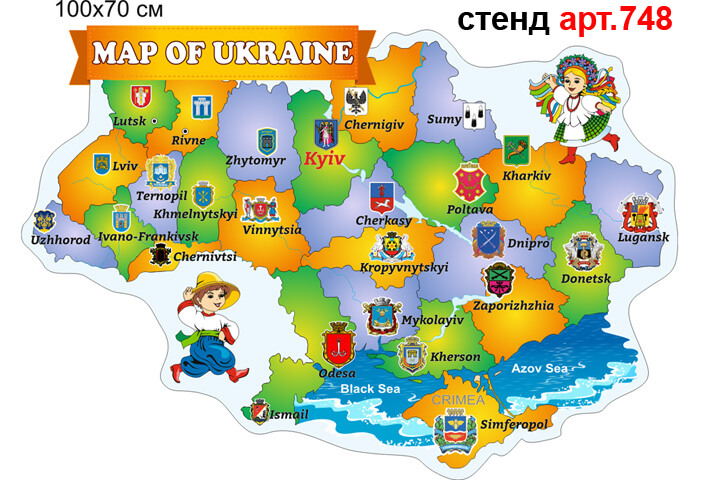 Which region borders the Khmelnytskyi  region in the west, east, north and south?What regions does Kyiv border on?Which seas Ukraine is washed by?Look at the map and write what countries are bigger or smaller than Ukraine.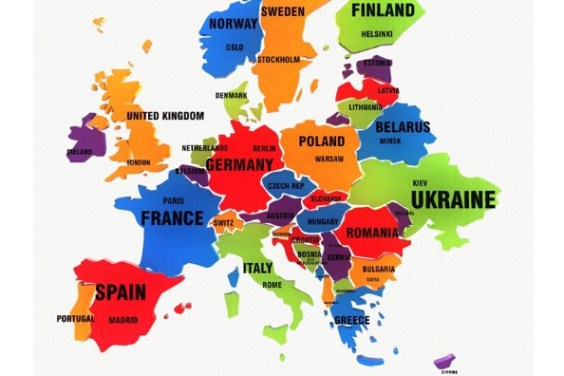 Write and learn the words:Ключові англійські слова для роботи і спілкування в банкуBank balance – баланс, кількість грошей на рахункуI’d like to check my bank balance, please.Bank charges – комісія, вартість послуг банкуThere are no bank charges if you stay in credit.Cash – готівкаDo you have any cash on you?Credit – кількість доступних кредитних грошей на рахунку, карті / покупка в кредит
To credit – кредитувати клієнтаThey decided to buy the car on credit.Credit history – кредитна історіяWhen someone applies for a loan, it’s been a long tradition to check credit history.Credit rating – рейтинг кредитоспроможності (часто: країни)Most countries try to preserve their international credit rating in order to secure necessary loans.Debit – дебет, витрата
To debit – списати з рахунку, взяти оплатуPlease debit my Mastercard / Visa / American Express card.Debt – борг, заборгованість, зобов’язанняHe managed to pay off his debts in two years. Default – дефолтThe company is in default on its loan agreement.Deposit account (брит.) / Savings account (амер.) – депозитний рахунок, депозитCan I open a fixed deposit account in U.S. dollars?Direct debit – регулярний автоматичний платіжI pay my electricity bill by direct debit.Encashment – інкасація, отримання готівкою, сума, отримана готівкоюThe amount of each encashment will depend upon your age at that time and the amount of life assurance.Expense – трата, витратиBuying a bigger car has proved to be well worth the expense.Expiry date – дата закінчення терміну діїWhat’s the expiry date on your credit card?Fine / penalty – штраф, пеняThere will be a penalty for late payment of bills.Forgery – підробка (банкнот, купюр)He spent 5 years in prison for forgery.Bank balance – баланс, кількість грошей на рахункуI’d like to check my bank balance, please.Bank charges – комісія, вартість послуг банкуThere are no bank charges if you stay in credit.Cash – готівкаDo you have any cash on you?Credit – кількість доступних кредитних грошей на рахунку, карті / покупка в кредит
To credit – кредитувати клієнтаThey decided to buy the car on credit.Credit history – кредитна історіяWhen someone applies for a loan, it’s been a long tradition to check credit history.Credit rating – рейтинг кредитоспроможності (часто: країни)Most countries try to preserve their international credit rating in order to secure necessary loans.Debit – дебет, витрата
To debit – списати з рахунку, взяти оплатуPlease debit my Mastercard / Visa / American Express card.Debt – борг, заборгованість, зобов’язанняHe managed to pay off his debts in two years.Default – дефолтThe company is in default on its loan agreement.Deposit account (брит.) / Savings account (амер.) – депозитний рахунок, депозитCan I open a fixed deposit account in U.S. dollars?Direct debit – регулярний автоматичний платіжI pay my electricity bill by direct debit.Encashment – інкасація, отримання готівкою, сума, отримана готівкоюThe amount of each encashment will depend upon your age at that time and the amount of life assurance.Expense – трата, витратиBuying a bigger car has proved to be well worth the expense.Expiry date – дата закінчення терміну діїWhat’s the expiry date on your credit card?Fine / penalty – штраф, пеняThere will be a penalty for late payment of bills.Forgery – підробка (банкнот, купюр)He spent 5 years in prison for forgery.General lien – право на арешт майна боржникаA power of sale under a general lien should not normally be exercised without recourse to legal advice.In the black – в плюсіOur account is nicely in the black this month.In the red – у боргу, в мінусіMy account is $ 1000. in the red.Insurance – страховкаTax and insurance are deducted from your wages.Interest – відсоток, ставка (за кредитом або депозитом)You should put the money in a savings account where it will earn interest.International Monetary Fund – Міжнародний валютний фондThe International Monetary Fund was set up to monitor balance of payment.Loan – позика, кредитування, кредитShe’s trying to get a $ 100 000 loan to start her own business.Mortgage loan – іпотечне кредитуванняIt takes some time to complete a mortgage loan transaction. Overdraft – перевищення кредитного ліміту, овердрафтAn overdraft provides increased flexibility but at a higher cost.To pay in (брит.) / To deposit (амер.) – покласти гроші на рахунокI need to deposit $ 350 in my savings account.Payee – одержувач платежуIf the funds is not received in time, payee should make an inquiry.Statement, bank statement – виписка з рахункуI have not received my bank statement for last month yet.Tax – податокMembership is 350 dollars per year plus tax.Traveler’s check / cheque – дорожній чекLocal banks give better rates for converting your traveler’s checks into foreign currency.To withdraw – зняти гроші з рахунку, з картиI must withdraw some money from the bank. Англійська в банкоматіATM (Automated teller machine) – банкоматBalance enquiry – запит балансуBalance on screen / view balance – показати баланс, вивести баланс на екранBills payment – оплата рахунківCash with receipt – видати гроші з чекомCash without receipt – видати гроші без чекаChange PIN – змінити пін–кодChecking account – розрахунковий рахунокCredit account – кредитний рахунокCurrent account – поточний рахунокDeposit money – гроші на депозитному рахункуFund transfer – переказ коштівIncorrect PIN – невірний пін–кодInsufficient funds – недостатньо коштів на рахунку Other amount – інша сумаOther transactions – інші операціїPrint balance – роздрукувати баланс на чекуPrint statement – роздрукувати випискуPrint receipt – роздрукувати чекRemove your card – візьміть вашу картуReturn card – повернути картуSelect an amount or enter amount – оберіть суму або введіть сумуSelect transaction – оберіть операціюTake receipt – візьміть чекTake your money – візьміть грошіWe are processing your request – ми обробляємо ваш запитWithdraw money – зняти готівкуLook videos : https://youtu.be/jqwKHvA-Jew - біля банкоматуhttps://youtu.be/TLsSCTVIEao  - у банкуД/з: вивчити лексику завдання 4 напам’ять!Виконані завдання надсилати: Россоха Н.М-nataross2017@gmail.com